Персонифицированное дополнительное образование детей в Ставропольском крае!ПАМЯТКА РОДИТЕЛЯМ В рамках реализации федерального проекта «Успех каждого ребенка» национального проекта «Образование» с 2021 г.  в Ставропольском крае планируется поэтапное внедрение системы персонифицированного финансирования дополнительного образования детей                                             (далее – система персонифицированного финансирования).С 1 сентября 2021 года в десяти пилотных муниципальных и городских округах края внедряется система персонифицированного финансирования:Благодарненский городской округ, Буденновский муниципальный округ, Георгиевский городской округ, Изобильненский городской округ, Кочубеевский муниципальный округ, Предгорный муниципальный округ, Шпаковский муниципальный округ, г. Невинномысск, г. Пятигорск, г. Ставрополь.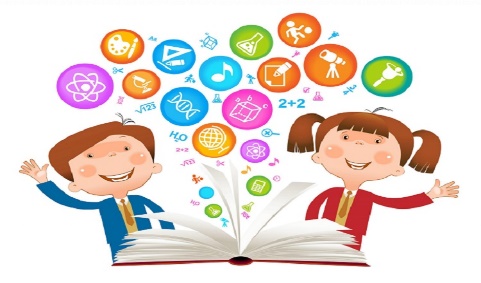 Что такое персонифицированное финансирование дополнительногообразования детей?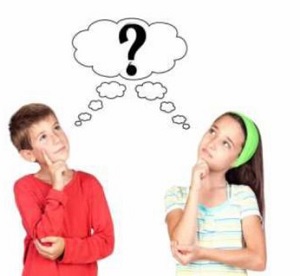 Что такое сертификат дополнительного образования?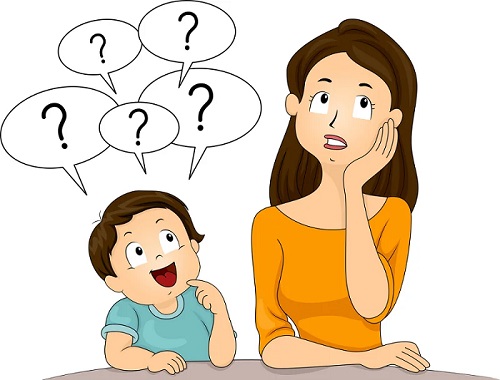 Сертификат дополнительного образования имеет три статуса: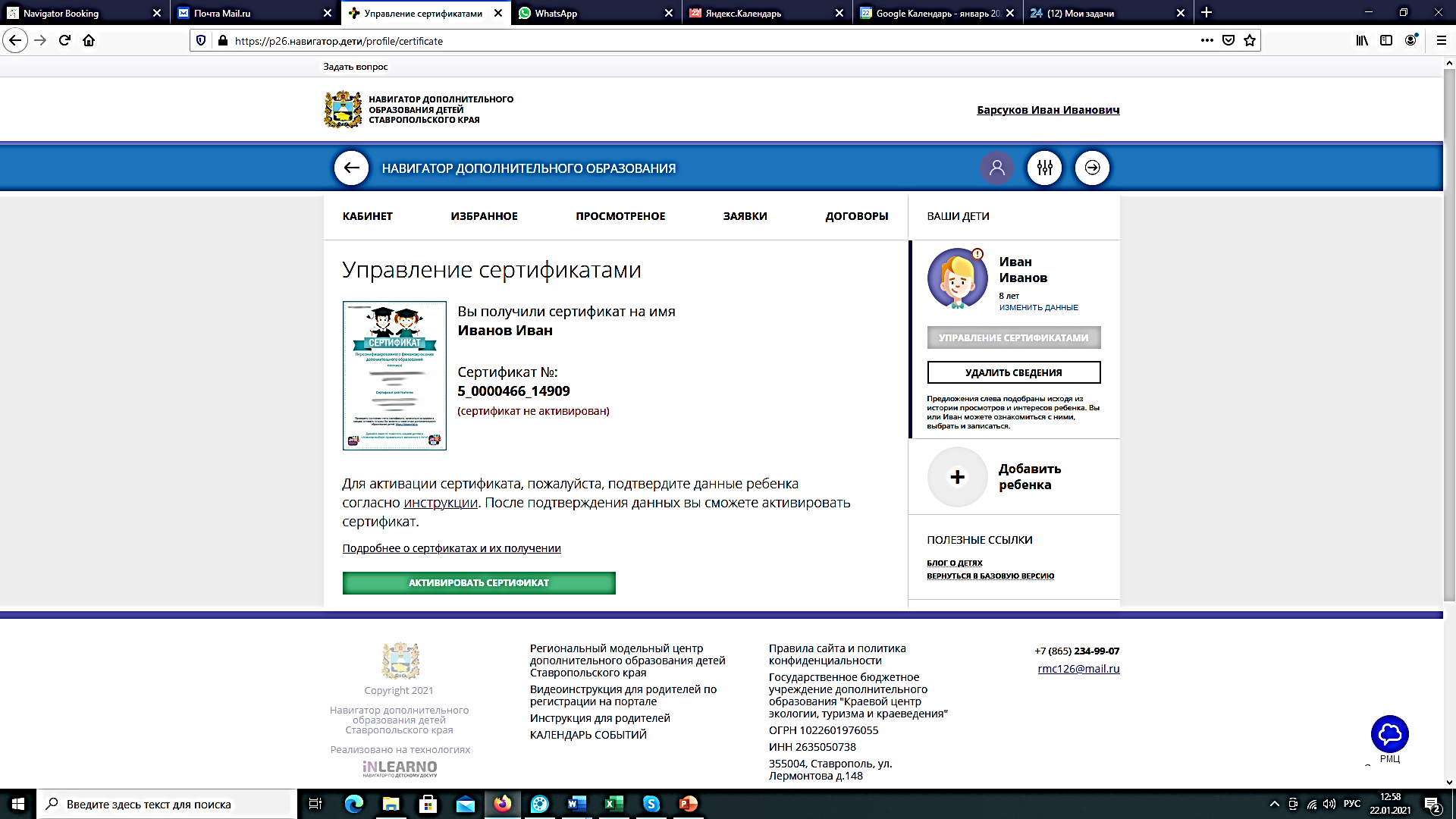 Сертификат выдается каждому ребёнку в возрасте от 5 до 18 лет. Сертификат дополнительного образования выдается один раз и действует до достижения им 18 лет. Как получить сертификат дополнительного образования?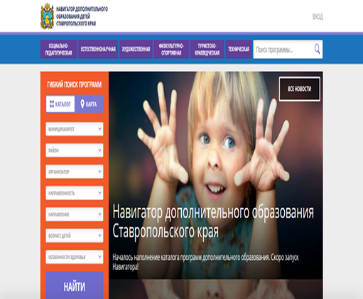 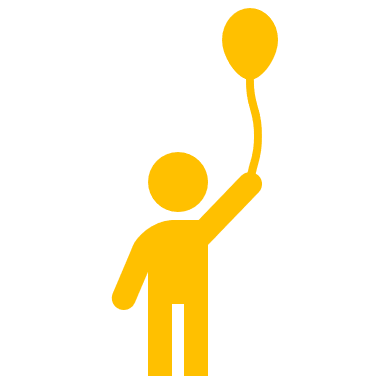 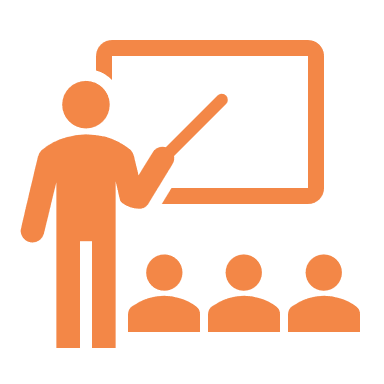 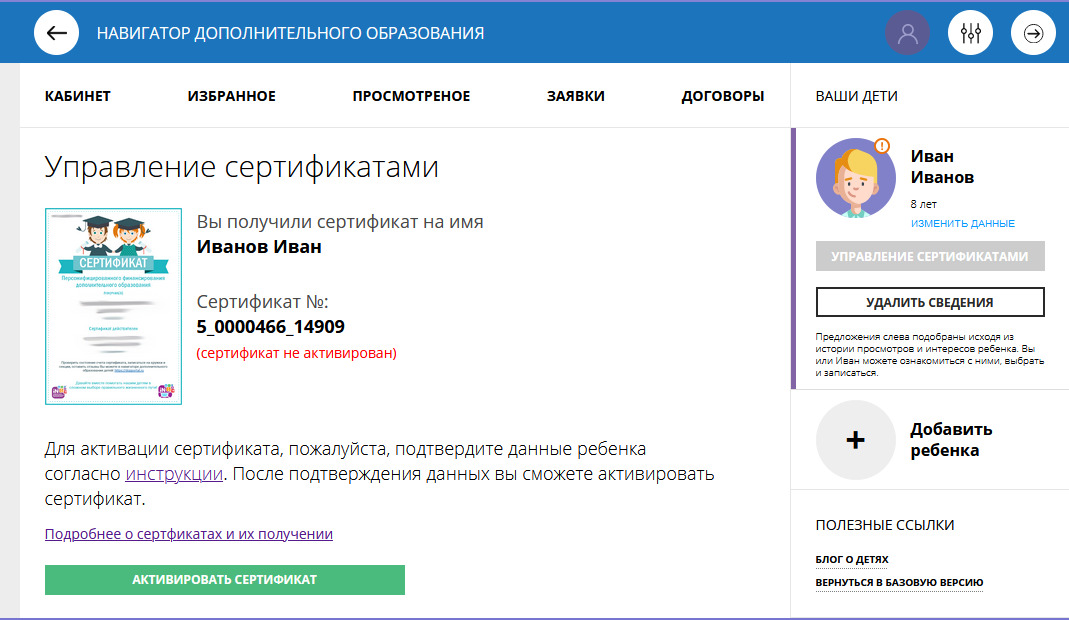 ДАННЫЕ РЕБЕНКА ПОДТВЕРЖДАЮТСЯ В СИСТЕМЕ ОДИН РАЗ!!!! 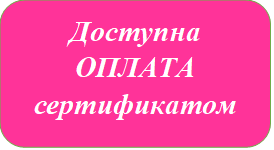 Номинал сертификата определяет муниципальный или городской округ на календарный год. Средства на сертификате персонифицированного финансирования будут зачислены на календарный год, неиспользованные средства не переносятся на следующий год. 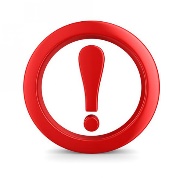 Рекомендуем ознакомиться с видео-уроком «Как зарегистрироваться в Навигаторе и получить сертификат», доступ по ссылке: https://www.youtube.com/watch?v=Ec1XlR9D2AUКак использовать сертификат «С номиналом»?Средства сертификата «С номиналом» можно «потратить»                  ТОЛЬКО на ДОПОЛНИТЕЛЬНЫЕ ОБЩЕОБРАЗОВАТЕЛЬНЫЕ ОБЩЕРАЗВИВАЮЩИЕ ПРОГРАММЫ, включенные в систему персонифицированного финансирования дополнительного образования детей. Ваш ребёнок сможет посещать столько программ, сколько можно будет оплатить в рамках сертификата «С номиналом». Если программа стоит больше номинала сертификата, то разница доплачивается родителями. Дополнительные предпрофессиональные программы сертификатом «С номиналом»  НЕ ОПЛАЧИВАЮТСЯ.   Внимание!!! Средства, выделенные на сертификат с номиналом, в муниципальных и городских округах ограничены, поэтому не все заявления могут быть удовлетворены. Функции регионального оператора системы персонифицированного финансирования дополнительного образования детей Ставропольского края осуществляет региональный модельный центр дополнительного образования детей, созданный на базе ГБУ ДО «Краевой центр экологии, туризма и краеведения». Контакты: тел: 8 (8652) 34-99-07, e-mail: rmc126@mail.ruПо всем возникающим вопросам можно обратиться к администраторам, ответственных за наполнение и обновление Навигатора на уровне муниципального района или городского округа краяРегистрируйтесь на сайте Навигатор, включайтесь в систему персонифицированного финансирования и помогайте детям раскрывать свои таланты!!!код АТЕНаименование муниципального района и городского округаФИОСлужебный телефон01Александровский муниципальный округПономарева Мария Викторовна 8(86557)2-60-9502Андроповский муниципальный округШамрицкая Марина Николаевна 8(86556) 6-47-0403Апанасенковский муниципальный округМережникова Елена Александровна 8(86555)5-19-5104Арзгирский муниципальный округНикипилая Инна Александровна 8(86560)3-11-9505Благодарненский городской округКандраева Елена Владимировна8(86549)2-17-5906Будённовский муниципальный округБолдырева Марина Анатольевна 8(86559)7-16-0907Георгиевский городской округШипкова Наталья Юрьевна 8(87951)3-19-5708Город ЛермонтовАрутюнова Екатерина Валерьевна8(87935)3-11-6209Город НевинномысскТулиева Елена Ивановна 8(86554)6-08-4910Город СтавропольБоброва Людмила Алексеевна 8(8652)77-92-2811Город-курорт ЕссентукиМаркина Людмила Евгеньевна 8(87934)4-34-8212Город-курорт ЖелезноводскПономаренко Ксения Владимировна 8(87932)3-14-1213Город-курорт КисловодскПахомова Нелли Михайловна 8(87937)2-25-5414Город-курорт ПятигорскАкопян Ани Ивановна 8(8793)33-49-5615Грачёвский муниципальный округЧеркашина Анастасия Юрьевна8(86540)4-11-7116Изобильненский городской округВоробьева Екатерина Михайловна8(86545)2-73-01 17Ипатовский городской округГусева Алёна Леонидовна 8(86542)5-80-5318Кировский городской округКазакова Ольга Александровна 8(87938)5-12-4819Кочубеевский муниципальный округОвсянникова Юлия Алексеевна8(86550)2-08-4220Красногвардейский муниципальный округКалашникова Светлана Ивановна 8(86541)2-41-8321Курский муниципальный округКривцова Майя Михайловна8(87964)6-55-2722Левокумский муниципальный округПантилеев Иван Васильевич 8(86543)3-20-1323Минераловодский городской округЧунченко Светлана Викторовна 8(87922)6-43-5824Нефтекумский городской округЗаря Наталья Викторовна 8(86558)4-32-0325Новоалександровский городской округМальцева Инна Викторовна 8(86544)6-72-3826Новоселицкий муниципальный округЕрмилова Елизавета Викторовна 8(86548)3-01-1027Петровский городской округАндросова Марина Викторовна8(86547)4-35-4128Предгорный муниципальный округДжанова Валерия Аристотелевна8(87961)5-15-5029Советский городской округЛогвинова Елена Ивановна 8(86552)6-16-7130Степновский муниципальный округИпполитова Надежда Викторовна 8(86563)3-10-7331Труновский муниципальный округЛевченко Юлия Александровна8(86546)3-37-0532Туркменский муниципальный округДжумалиева Тамара Шихмуратовна8(86565)2-10-4033Шпаковский муниципальный округПетрошенко Ирина Юрьевна 8(86553)6-21-94